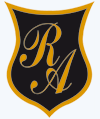          Colegio República Argentina            O’Carrol  # 850-   Fono 72- 2230332                                 Rancagua                              AUTOEVALUACIÓN DE MATEMÁTICA  6° AÑO BÁSICO                                                       RAZONESClase: 11Instrucciones:Para demostrar lo aprendido te invito a aplicar lo aprendido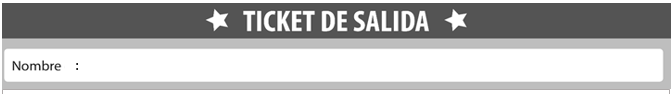    ¡Felicitaciones por tu esfuerzo y responsabilidad al desarrollar este     trabajo!........                                   ¡¡ASÍ SE HACE!!                                                                           Nombre:Curso:    6°  Años                      Fecha: Semana de 8 al  12 de junio 2.020Objetivo de Aprendizaje: Demostrar que comprenden el concepto de razón de manera concreta, pictórica y simbólica, en forma manual y/o usando software educativo.Crea una situación de la vida diaria que pueda ser expresada como una razón: